Parent and Child Activities TogetherOVERVIEW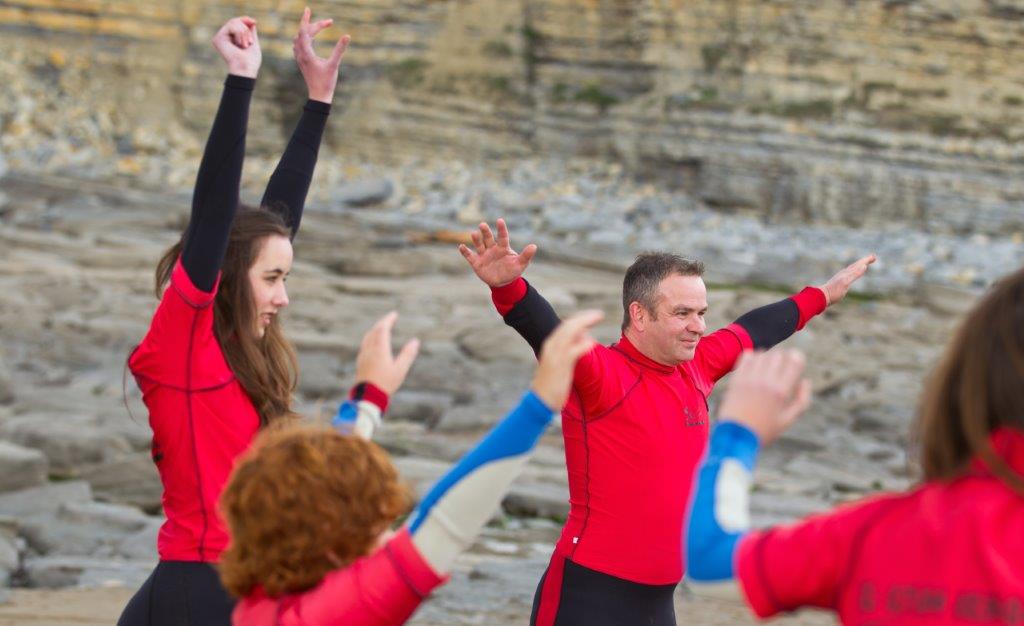 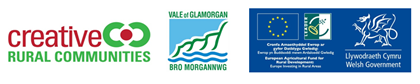 Parents feedback have fed back to  CRC that there were limited activities for school aged  children in parts of the rural Vale and where there were activities parents were at a loss of what to do in that hour during their children’s activity.  Parents said that they did not have time to do any activities themselves as they were either rushing around with the kids or had childcare issues.  Many realized they spent less quality time with their children once they were at school and have limited ‘me’ time..“Call out to activity providers – we need your help!”We want to address this by piloting: Parent and child activities togetherProviding opportunities for parents / grandparents / guardians to take part in leisure / fitness activities with their children together.  This will help strengthen family bonds and encourage both generations to take up new activities.Parent and child activities side by sideOffering opportunities for children and parent / guardians to participate in activities separately but at the same time in the same location.  Parent’s ‘dead time’ can be used  and childcare barriers are removed.target communitiesThere are 4 pilot communities where the activities can piloted:St AthanRhooseWenvoeYstradowenThese communities were part of the community mapping pilot project let by CRC and residents highlighted the need for more activities for school age children and families.what type of activities can be supported?Any range of activities may be suppored as long as they are activities with parents and children together or alongside each other and within the target communities.  They may include crafts, food, fitness / sport, music or performing arts.The activities must be a new model for the activity provider (ie. Not activities that currently operate on a parent and child basis).The proposed activitities should target school aged children (aged 4 to 18 years) with their parents / grandparents / careers.  Particular activities may target a more specific age group if appropriate (eg. Key Stage 2 children).  All proposed activities  should be for group classes.  Activities for one parent and one child would not be supported.All activities need to be linked and booked as a package for parent and child at the same time.  Children can not be booked on an activity without a parent.‘Get in touch with your ideas for new parent and child activities together.’HOW LONG IS THE PILOT PROJECT?An initial expression of interest from activity providers needs to be submitted to  Creative Rural Communities by Friday 26th January 2018.  Ideas will be asssessed to ensure they meet the eligibilty criteria.  Approriate training / networking opportunities will be provided to activity providers during February / March 2018. From April to October 2018 activities will be run in groups of 6 weeks.  These activities can be weekly 1 or 2 hours sessions or a series of full day activities during the school holidays / weekends.what funding is available?Funding will be available to cover the full cost of the activity for the first group of activities (approximately 6 weeks), so there is no risk to the activity provider if the activity does not have a successful take up.If the activity provider wishes to continue the activity after the initial pilot, there will be potential support under a joint activity marketing programme.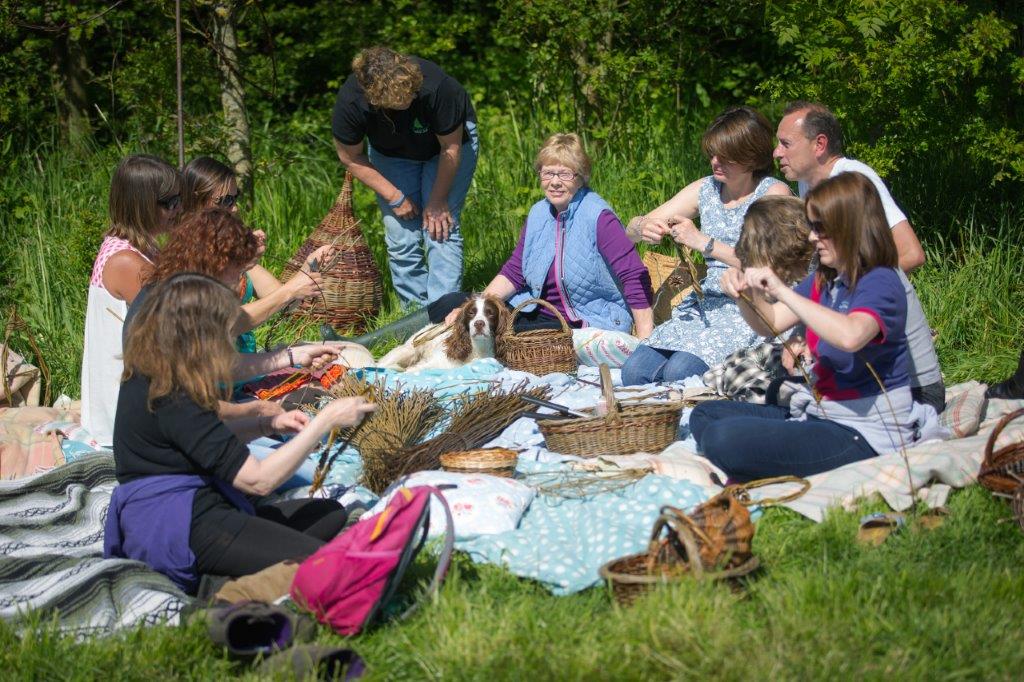 